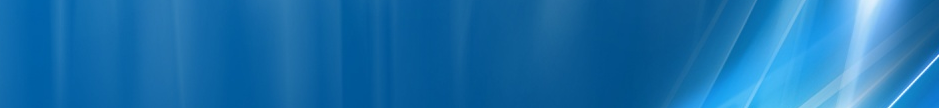 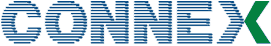 BTS lansat probabil tocmai prin 1997 / 1998, pe bulevardul Carol I lânga Bursa de Valori Bucuresti (BSC-ul Orange „Xerox”), mai precis pe cladirea din intersectia cu strada Armand Calinescu (cladire pe care gasesti si microcell-ul BI_836 D4M Carol I)Location AreasCa si la Orange, Connex-ul îsi schimba de LAC imediat dupa Bursa de Valori, atunci când te duci catre Est / Piata Latina : vei trece în LAC 11139 – pe site-ul singleband 3362 CAROL (BCCH 1 / CID 33623 / 6 TRX / "PROTOPESCU")DCS in BA_ListsBCCH    13    celulele    645 / 651BCCH    35    celulele    639 / 653BCCH    39    fara 1800MhzBCCHAfiseazaLACCIDTRXDiverse13 Armeneasca11142109515FH 13 / 19 / 22 / 43 / 53RAM -111 dBm35 Armeneasca11142109534FH 17 / 26 / 35 / 62RAM -111 dBm39 Armeneasca11142109523FH 6 / 39 / 45RAM -111 dBmRAR2MTMS-TXPWR-MAX-CCH5     |33 dBmT321240BABS-AG-BLKS-RES1PRP4DSF22CNCCCH configuration0     |Not CombinedRAI1CRH8RAC6